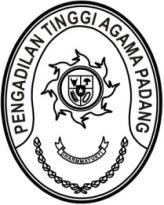 Nomor 	:     /PAN.PTA.W3-A/HK2.6/I/2024                	 Padang, 17 Januari 2024Sifat	: BiasaLampiran 	:  - Hal	: Penerimaan dan Registrasi Perkara                     Banding Nomor 11/Pdt.G/2024/PTA.PdgKepada    Yth. Ketua Pengadilan Agama Bukittinggi Assalamu’alaikum Wr.Wb.Dengan ini kami beritahukan kepada Saudara bahwa berkas yang dimohonkan banding oleh Saudara:Rifnaldi sebagai Pembanding L a w a nDirektur Utama PT Bank Pembiayaan Rakyat Syariah (BPR Syariah) Ampek Angkek Canduang Terbanding I;Azwar sebagai Terbanding II;Kepala Kantor Pelayanan Kekayaan Negara dan Lelang Bukittinggi sebagai Terbanding III;Kepala Kantor Pertanahan Kabupaten Agama sebagai Terbanding IV;Terhadap Putusan Pengadilan Agama Bukittinggi Nomor 483/Pdt.G/2023/PA.Bkt  tanggal 4 Desember 2023 yang Saudara kirimkan dengan surat pengantar Nomor 303/KPA.W3-A4/HK.2.6/I/2024 tanggal 12 Januari 2024 telah kami terima dan telah didaftarkan dalam Buku Register Banding Pengadilan Tinggi Agama Padang, Nomor 11/Pdt.G/2024/PTA.Pdg tanggal 17 Januari 2024.Demikian disampaikan untuk dimaklumi sebagaimana mestinya.                  WassalamPanitera,SyafruddinTembusan:Yth. Sdr. Iskandar Khalil, S.H., M.H. dan Rekan sebagai Kuasa Pembanding;Yth. Sdr. Direktur Utama PT Bank Pembiayaan Syariah (BPR Syariah) Ampek Angkek Canduang sebagai Terbanding I;Yth. Sdr. Azwar sebagai Terbanding II;Yth. Sdr. Kepala Kantor Pelayanan Kekayaan Negara dan Lelang Bukittinggi sebagai Terbanding III;Yth. Sdr, Kepala Kantor Pertanahan Kabupaten Agama sebagai Terbanding IV;c.q. Pengadilan Agama Bukittinggi.